21.04.2020.Свёкла -  двулетнее растение.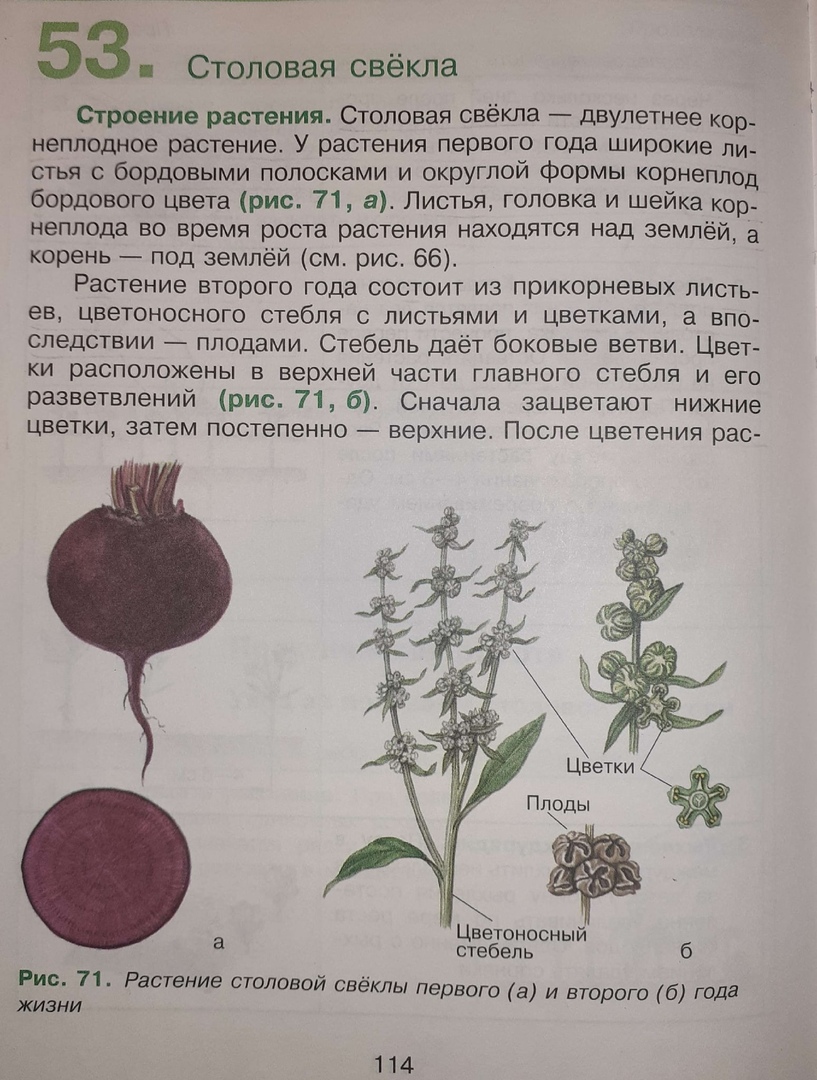 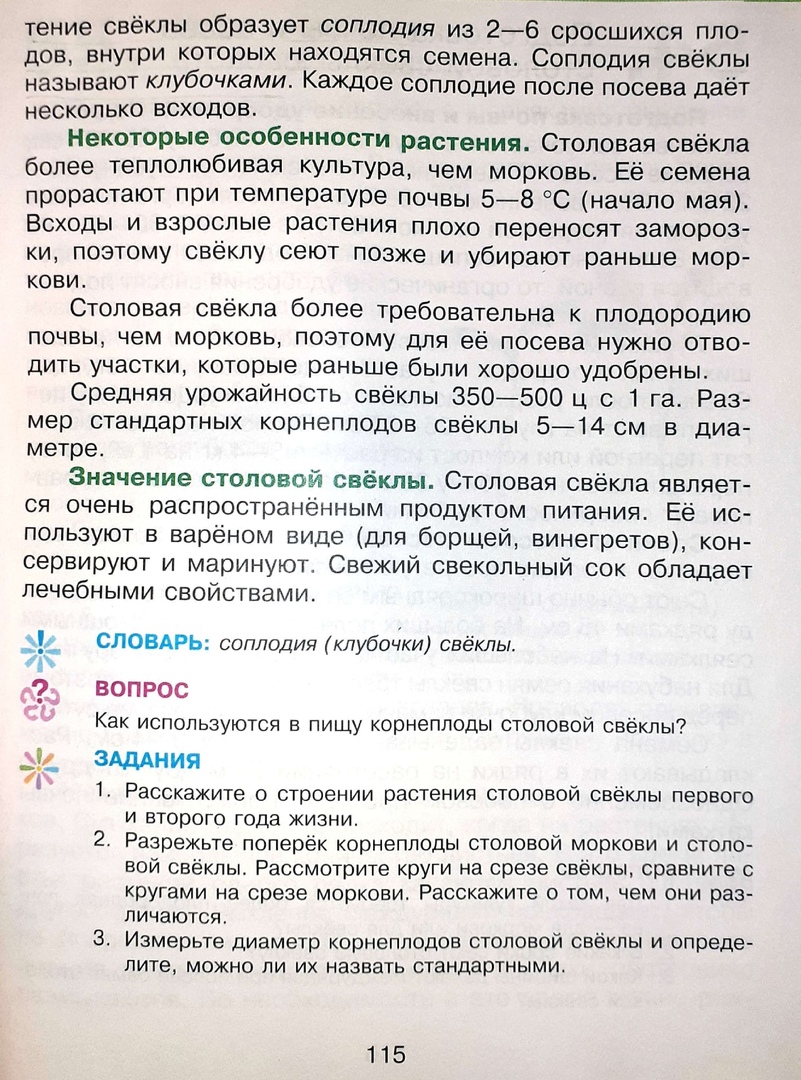 Задание: ответить письменно на вопрос и задание №1.